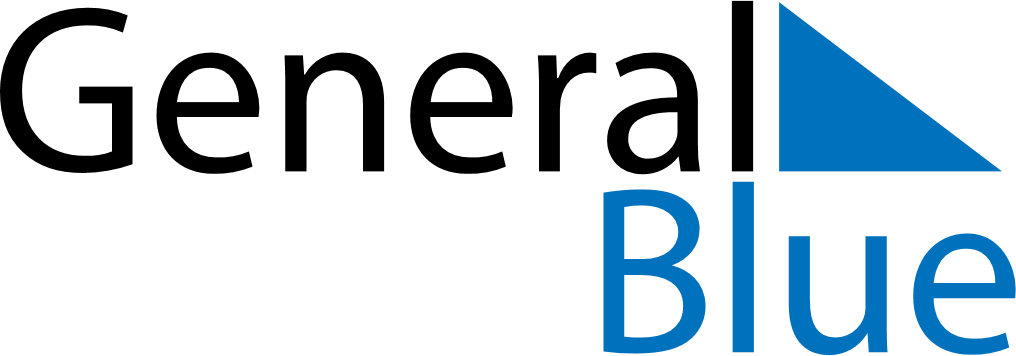 June 2025June 2025June 2025June 2025ArmeniaArmeniaArmeniaSundayMondayTuesdayWednesdayThursdayFridayFridaySaturday12345667The day of protection of children rights89101112131314151617181920202122232425262727282930